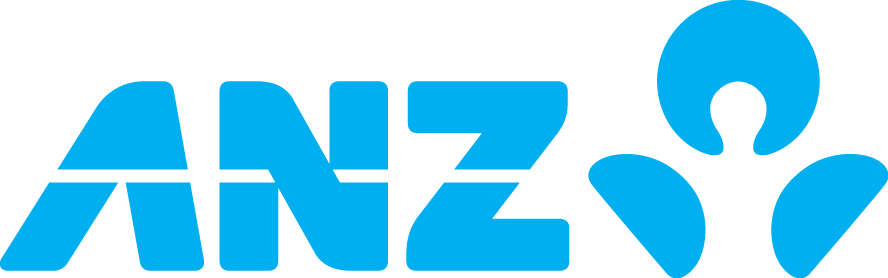  ANZ Pensioners’ Association UKLevel 1225 North Colonnade,Canary Wharf,London, E14 5HZTel : 020 3229 2777e- mail: admin@anzpauk.co.ukCLAIM FOR EXPENSESName:									Date:Address:Telephone number:                                                             Email: 				............................................................................................................................................................................................TRAVEL:  (Actual cost, or where no public transport is available and own car used, @ 45p per mile.)EXPENSES:  (Other expenses should be itemised, Attach vouchers to support claim)Signed…………………………………………...........................................................................................................................................................................................Your expenses can now be paid direct to your bank account, Please tick the box if you would like us to keep your bank details on file: ………………….......................................………………………………………………………………………………………….FOR ANZ PENSIONERS’ ASSOCIATION OFFICE USE.Authorised…………………………………           Cheque / Bank Transfer / Debit Card………………………Authorised………………………………...          Date…………………………………………                                                                                           DateFrom To Mode/MilesAmountDateDescriptionAmountDate:Total Expenses Claimed:£pBank:Sort Code: Account Name:Account Number: